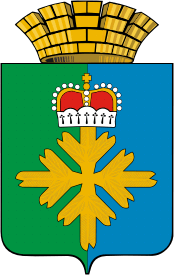 ПОСТАНОВЛЕНИЕАДМИНИСТРАЦИИ ГОРОДСКОГО ОКРУГА ПЕЛЫМот 08.02.2021 № 29 п. ПелымО внесении изменений в постановление и приложение к постановлению от 15.05.2017 № 141 «Об утверждении административного регламента исполнения муниципальной функции по осуществлению муниципального земельного контроля на территории городского округа Пелым»В соответствии с постановлением Правительства Российской Федерации от 10.02.2017 № 166 «Об утверждении Правил составления и направления предостережений о недопустимости нарушений обязательных требований, подачи юридическим лицом, индивидуальным предпринимателем возражений на такое предостережение и их рассмотрения, уведомления об исполнении такого предостережения», постановлением Правительства Свердловской области от 28.06.2012 № 703-ПП «Об утверждении порядка разработки и принятия административных регламентов осуществления муниципального контроля на территории Свердловской области», руководствуясь статьей 31 Устава городского округа Пелым, администрация городского округа ПелымПОСТАНОВЛЯЕТ:Внести в постановление администрации городского округа Пелым от 15.05.2017 № 141 «Об утверждении административного регламента исполнения муниципальной функции по осуществлению муниципального земельного контроля на территории городского округа Пелым» изменения, изложив преамбулу в следующей редакции:«В соответствии с Федеральным законом от 26 декабря 2008 года № 294-ФЗ «О защите прав юридических лиц и индивидуальных предпринимателей при осуществлении государственного контроля (надзора) и муниципального контроля», постановлением Правительства Российской Федерации от 10.02.2017 № 166 «Об утверждении Правил составления и направления предостережений о недопустимости нарушений обязательных требований, подачи юридическим лицом, индивидуальным предпринимателем возражений на такое предостережение и их рассмотрения, уведомления об исполнении такого предостережения», постановлением Правительства Свердловской области от 28.06.2012 № 703-ПП «Об утверждении порядка разработки и принятия административных регламентов осуществления муниципального контроля на территории Свердловской области», Решением Думы городского округа Пелым от 21.10.2011 № 60/39 «Об утверждении Положения о муниципальном земельном контроле за использованием земель на территории городского округа Пелым» (в ред. от 20.05.2014 № 25/20, от 03.03.2016 № 9/37, от 30.08.2016 № 53, от 19.04.2018 № 112/15, от 28.02.2019 № 6/24), руководствуясь статьей 31 Устава городского округа Пелым, администрация городского округа Пелым».Внести в положение к постановлению администрации городского округа Пелым от 15.05.2017 № 141 «Об утверждении административного регламента исполнения муниципальной функции по осуществлению муниципального земельного контроля на территории городского округа Пелым», следующие изменения:2.1. Подпункт 2 пункта 55 изложить в новой редакции:«мотивированное представление должностного лица уполномоченного органа, подготовленное по итогам анализа результатов мероприятий по контролю без взаимодействия с органом государственной власти, органом местного самоуправления, юридическим лицом, индивидуальным предпринимателем, гражданином рассмотрения или предварительной проверки поступивших в органы муниципального контроля обращений и заявлений граждан, в том числе индивидуальных предпринимателей, юридических лиц, информации от органов государственной власти, органов местного самоуправления, из средств массовой информации о следующих фактах:- возникновение угрозы причинения вреда жизни, здоровью граждан, вреда животным, растениям, окружающей среде, объектам культурного наследия (памятникам истории и культуры) народов Российской Федерации, безопасности государства, а также угрозы чрезвычайных ситуаций природного и техногенного характера;- причинение вреда жизни, здоровью граждан, вреда животным, растениям, окружающей среде, объектам культурного наследия (памятникам истории и культуры), безопасности государства, а также возникновение чрезвычайных ситуаций природного и техногенного характера.»;2.2. Пункт 62 дополнить абзацем следующего содержания:«Согласование проведения внеплановых проверок в отношении граждан, органов государственной власти, органов местного самоуправления с органами прокуратуры не требуется.»;2.3. Пункт 87 изложить в новой редакции:«Предметом планового (рейдового) обследования, осмотра объектов земельных отношений является соблюдение проверяемым лицом в процессе осуществления деятельности обязательных требований.Плановое (рейдовое) обследование, осмотр проводится в рамках систематического наблюдения за исполнением требований законодательства Российской Федерации, законодательства Свердловской области.»;2.4. Дополнить подразделом 8 «Предостережения о недопустимости нарушения обязательных требований» раздел 3 следующего содержания:«1. При условии, что иное не установлено федеральным законом, при наличии у органа муниципального контроля сведений о готовящихся нарушениях или о признаках нарушений обязательных требований, полученных в ходе реализации мероприятий по контролю, осуществляемых без взаимодействия с юридическими лицами, индивидуальными предпринимателями, либо содержащихся в поступивших обращениях и заявлениях (за исключением обращений и заявлений, авторство которых не подтверждено), информации от органов государственной власти, органов местного самоуправления, из средств массовой информации в случаях, если отсутствуют подтвержденные данные о том, что нарушение обязательных требований, требований, установленных муниципальными правовыми актами, причинило вред жизни, здоровью граждан, вред животным, растениям, окружающей среде, объектам культурного наследия (памятникам истории и культуры) народов Российской Федерации, безопасности государства, а также привело к возникновению чрезвычайных ситуаций природного и техногенного характера либо создало непосредственную угрозу указанных последствий, и если юридическое лицо ранее не привлекались к ответственности за нарушение соответствующих требований, орган муниципального контроля объявляет юридическому лицу предостережение о недопустимости нарушения обязательных требований и предлагает юридическому лицу принять меры по обеспечению соблюдения обязательных требований, требований, установленных муниципальными правовыми актами, и уведомить об этом в установленный в таком предостережении срок орган муниципального контроля.2. Предостережение о недопустимости нарушения обязательных требований должно содержать указания на соответствующие обязательные требования, требования, установленные муниципальными правовыми актами, нормативный правовой акт, их предусматривающий, а также информацию о том, какие конкретно действия (бездействие) юридического лица, индивидуального предпринимателя могут привести или приводят к нарушению этих требований.3. Решение о направлении предостережения принимает руководитель органа муниципального контроля на основании предложений должностного лица органа муниципального контроля при наличии указанных в пункте 90 настоящего административного регламента сведений.4. Составление и направление предостережения осуществляется не позднее 30 дней со дня получения должностным лицом органа муниципального контроля сведений (приложение № 8), указанных в пункте 90 настоящего административного регламента.5. В предостережении указываются:- наименование органа муниципального контроля, который направляет предостережение;- дата и номер предостережения;- наименование юридического лица;- указание на обязательные требования, требования, установленные муниципальными правовыми актами, нормативные правовые акты, включая их структурные единицы, предусматривающие указанные требования;- информация о том, какие действия (бездействие) юридического лица приводят или могут привести к нарушению обязательных требований, требований, установленных муниципальными правовыми актами;- предложение юридическому лицу принять меры по обеспечению соблюдения обязательных требований, требований, установленных муниципальными правовыми актами;- предложение юридическому лицу направить уведомление об исполнении предостережения в орган муниципального контроля;- срок (не менее 60 дней со дня направления предостережения) для направления юридическим лицом уведомления об исполнении предостережения;- контактные данные органа муниципального контроля, включая почтовый адрес и адрес электронной почты, а также иные возможные способы подачи возражений, уведомления об исполнении предостережения.6. Предостережение не может содержать требования о предоставлении юридическим лицом сведений и документов.7. Предостережение направляется в бумажном виде заказным почтовым отправлением с уведомлением о вручении либо иным доступным для юридического лица способом, включая направление в виде электронного документа, подписанного усиленной квалифицированной электронной подписью лица, принявшего решение о направлении предостережения, указанного в пункте 92 настоящего административного регламента, с использованием информационно-телекоммуникационной сети «Интернет», в том числе по адресу электронной почты юридического лица, указанному соответственно в Едином государственном реестре юридических лиц либо размещенному на официальном сайте юридического лица в составе информации, размещение которой является обязательным в соответствии с законодательством Российской Федерации, либо посредством федеральной государственной информационной системы «Единый портал государственных и муниципальных услуг».8. По результатам рассмотрения предостережения юридическим лицом могут быть поданы в орган муниципального контроля, направивший предостережение, возражения. 9. В возражениях указываются:- наименование юридического лица;- идентификационный номер налогоплательщика - юридического лица;- дата и номер предостережения, направленного в адрес юридического лица;- обоснование позиции в отношении указанных в предостережении действий (бездействия) юридического лица, которые приводят или могут привести к нарушению обязательных требований, требований, установленных муниципальными правовыми актами.10. Возражения направляются юридическим лицом в бумажном виде почтовым отправлением в орган муниципального контроля, либо в виде электронного документа, подписанного усиленной квалифицированной электронной подписью лица, уполномоченного действовать от имени юридического лица, на указанный в предостережении адрес электронной почты органа муниципального контроля, либо иными указанными в предостережении способами.11. Орган муниципального контроля рассматривает возражения, по итогам рассмотрения направляет юридическому лицу в течение 20 рабочих дней со дня получения возражений ответ в порядке, установленном пунктом 96 настоящего административного регламента. Результаты рассмотрения возражений используются органом муниципального контроля для целей организации и проведения мероприятий по профилактике нарушения обязательных требований, совершенствования применения риск-ориентированного подхода при организации государственного контроля (надзора) и иных целей, не связанных с ограничением прав и свобод юридических лиц.12. В уведомлении об исполнении предостережения указываются:- наименование юридического лица;- идентификационный номер налогоплательщика - юридического лица;- дата и номер предостережения, направленного в адрес юридического лица;- сведения о принятых по результатам рассмотрения предостережения мерах по обеспечению соблюдения обязательных требований, требований, установленных муниципальными правовыми актами.13. Уведомление направляется юридическим лицом в бумажном виде почтовым отправлением в орган муниципального контроля, либо в виде электронного документа, подписанного усиленной квалифицированной электронной подписью лица, уполномоченного действовать от имени юридического лица, на указанный в предостережении адрес электронной почты органа муниципального контроля, либо иными указанными в предостережении способами.14. Орган муниципального контроля использует уведомление для целей организации и проведения мероприятий по профилактике нарушения обязательных требований, совершенствованию применения риск-ориентированного подхода при организации государственного контроля (надзора) и иных целей, не связанных с ограничением прав и свобод юридических лиц и индивидуальных предпринимателей».Отделу по управлению имуществом, строительству, жилищно-коммунальному хозяйству, землеустройству, энергетике администрации городского округа Пелым (А.А. Газизовой) внести изменения в сведения о муниципальной услуге в реестр государственных и муниципальных услуг Свердловской области в течение 10 дней со дня издания настоящего постановления.Настоящее постановление опубликовать в информационной газете «Пелымский вестник», разместить на официальном сайте городского округа Пелым в информационно-телекоммуникационной сети «Интернет».Контроль за исполнением настоящего постановления возложить на заместителя главы администрации городского округа Пелым Т.Н. Баландину.Глава городского округа Пелым                                                                  Ш.Т. Алиев                                          адрес: _______________Предостережение № ___о недопустимости нарушения обязательных требований"__" _____________ _____ г.В результате ____________________________________________________________________ в период                                         (мероприятия по обнаружению фактов)с __ ч. __ мин. "__" __________ __ г. по __ ч. __ мин. "__" _________ __ г.выявлено _______________________________________________________________________________                                     (описание действия (бездействия) лица,_______________________________________________________________________________________, приводящих или могущих привести к нарушению обязательных требований)что может повлечь ______________________________________________________________________,                                      (наступившие и возможные негативные последствия)а также ________________________________________________________________________________                                      (существо угрозы нарушения обязательных норм)и нарушения ___________________________________________________________________________.                         (указать положения нормативно-правовых, муниципальных правовых актов)На  основании  изложенного, руководствуясь ч. 5 ст. 8.2 Федерального закона от 26.12.2008 № 294-ФЗ «О защите прав юридических лиц и индивидуальных предпринимателей при осуществлении государственного контроля (надзора) и муниципального контроля», предлагаем ______________________________________________________________________________________________________________________________________________________________________________:                  (наименование юридического лица/Ф.И.О. индивидуального предпринимателя)1) принять следующие меры по обеспечению соблюдения обязательных требований, требований, установленных муниципальными правовыми актами _______________________________________________________________________________________,_______________________________________________________________________________________в срок до _______________________________________________________________________________;2)  направить уведомление об исполнении настоящего предостережения в орган муниципального контроля в срок до _______________________________________________________________________             (не менее 60 дней со дня направления предостережения) по адресу:_______________________________________________________________________________________            (контактные данные органа муниципального контроля,_______________________________________________________________________________________.             включая почтовый адрес и адрес электронной почты)Возражения по вопросам предостережения могут быть представлены в орган муниципального контроля по адресу: ____________________________________________________________________________________________________________________________________________________________                (почтовый адрес и адрес электронной почты)посредством ___________________________________________________________________________.                             (возможные способы подачи)_______________________________________                                               ___________________(должность, фамилия, инициалы)                                                                                (подпись)Приложение № 8к Административному регламенту исполнения муниципальной функции по осуществлению муниципального земельного контроля на территории городского округа Пелым, утвержденный постановлением администрации городского округа Пелым от 15.05.2017 № 141